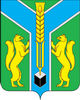 Контрольно-счетная палатамуниципального образования «Заларинский район»З А К Л Ю Ч Е Н И Е № 14/04-зКонтрольно-счетной палаты МО «Заларинский  район»  по результатамвнешней проверки годового отчета об исполнении  бюджетаБабагайского  муниципального  образования за 2018 год5  марта  2019 года                                                            п.ЗалариНастоящее заключение подготовлено мною, председателем КСП МО «Заларинский район» Зотовой Т.В., в соответствии с требованиями ст.264.4 Бюджетного Кодекса РФ.Проверка  по указанному вопросу проведена  на основании соглашения о передаче Контрольно-счетной палате МО «Заларинский район» полномочий по осуществлению муниципального финансового контроля от 28 ноября 2017 года, Положения о КСП, плана работы КСП на 2019 год, поручения председателя КСП от 14.02.2019 года  № 4-п, с учетом стандарта внешнего муниципального финансового контроля СВМФК-6 «Порядок организации и проведения Контрольно-счетной палатой МО «Заларинский район» внешней проверки годового отчета об исполнении бюджета поселения МО «Заларинский район». Общие положенияВ ходе проверки были проанализированы нормативно-правовые акты администрации Бабагайского муниципального образования, документы по начислению заработной платы, кассовые и банковские документы за 2018 год, годовая бюджетная отчетность за 2018 год и 2017 год.Бабагайское муниципальное образование ( далее – поселение, МО) является сельским поселением, с административным центром в с.Бабагай, Заларинского района. В состав территории поселения входят 5 населенных пунктов: с Бабагай, уч. Мариинск, уч. Жизневка, дер. Муруй и деревня Исаковка. Согласно данным статистического бюллетеня Иркутскстата, численность постоянного населения  Бабагайского МО по состоянию на 1 января 2018 года составляла 923 чел., такая же как на 1 января 2017 года.  Ответственными за финансово-хозяйственную деятельность в поселении за проверяемый период являлись: с правом первой подписи  -  глава администрации поселения Клопова Марина Анатольевна,  с правом второй подписи –  ведущий  бухгалтер Знайдюк Ольга Ивановна.Глава администрации поселения исполняет полномочия председателя Думы поселения, численность депутатов Думы составляет  10 чел. Дума поселения не обладает правом  юридического лица, депутаты Думы осуществляют свои полномочия  не на постоянной основе.Кассовое обслуживание исполнения бюджета поселения осуществляется казначейским отделом Комитета по финансам Администрации МО «Заларинский район», в котором Администрации Бабагайского МО открыт лицевой счет получателя бюджетных средств – 97801011779, ИНН – 3814009872, КПП- 381401001.Полномочия по формированию, исполнению и контролю за исполнением бюджета поселения переданы Комитету по финансам Администрации МО «Заларинский район» на основании соглашения.Бюджетный учет в поселении ведется специалистами поселения.     2.Анализ исполнения  основных характеристик бюджета поселения в отчетном финансовом году и соответствие отчета об исполнении бюджета за соответствующий финансовый годбюджетному законодательствуРассмотрение, утверждение и исполнение бюджета поселения основывается на требованиях Бюджетного Кодекса РФ, Устава МО и Положения о бюджетном процессе в муниципальном образовании.Согласно требованиям бюджетного законодательства, бюджет поселения в проверяемом периоде   формировался на   2018 и плановый период 2019-2020 годов.Положение о бюджетном процессе  Бабагайского МО в новой редакции утверждено  решением Думы поселения от 06.09.2016 года  № 87/2.  Положение не противоречит действующему законодательству.  Бюджет Бабагайского МО на 2018 год в первоначальной редакции был утвержден решением Думы поселения от 27.12.2017 года  № 7/2,  в соответствии с требованиями Бюджетного Кодекса РФ - до начала очередного финансового года: по доходам  в сумме  6 987,1 тыс.руб., из них, безвозмездные поступления  составляли   4 496,3 тыс.руб.  или 64% от общей суммы доходов бюджета поселения, по расходам – в сумме  7111,6 тыс.руб., с дефицитом в размере 124,5 тыс.руб.. или 5% утвержденного объема доходов бюджета без учета объема безвозмездных поступлений.В течение 2018 года в утвержденный бюджет внесено 6 изменений в бюджет соответствующими  решениями Думы поселения.После всех внесенных изменений, к концу отчетного года, согласно отчетным данным и решению Думы поселения от 25.12.2018 года № 12/1, плановые показатели доходов бюджета  поселения увеличились на 6247,3 тыс.руб., или  на 89%  и составили  12 234,4 тыс.руб. Увеличение проведено в основном за счет  увеличения безвозмездных поступлений (более, чем в 2,3 раза) и которые были утверждены в объеме – 10305,1 тыс.руб. Плановые назначения по расходам, соответственно, увеличились, также, в 2,1 раза к первоначальным показателям и были утверждены в объеме 14969,83 тыс.руб..  При этом, дефицит бюджета поселения был увеличен  до 1 735,43 тыс.руб.  или до 59%,  то есть, превысил установленный пунктом 3 статьи  92.1 Бюджетного Кодекса РФ  5-процентный предел. Причиной превышения явилось наличие остатков средств на счете бюджета по состоянию на 01.01.2018 года в сумме 1 588,97 тыс.руб. , что подтверждено в ходе проверки. Дефицит без учёта остатков средств составил 5%.Доходы  бюджета поселенияИсполнение бюджета поселения за 2018 год по доходам составило 13263,5 тыс.руб. или  100,2% к плановым назначениям, по расходам – 12685,3 тыс.руб.. или  84,7% к плану, с профицитом в размере 578,3 тыс.руб. Причиной профицита явились неиспользованные остатки средств на счетах бюджета по состоянию по состоянию на 01.01.2018 года в сумме 1 588,97 тыс.руб. на 1 января 2019 года в сумме 2167,2 тыс.рубПо сравнению с 2017 годом, в 2018 году доходов поступило в бюджет поселения   на  1265,1 тыс.руб. или на 11% больше по причине увеличения  не только объема безвозмездных поступлений на 1 103,4 тыс.руб., но и по причине увеличения объемов  собственных доходов бюджета поселения на 162,0 тыс.руб. Собственные доходы бюджета поселения в 2018 году  составили  22,3%  и исполнены в объеме  2959,2 тыс.руб. или 101% к плановым назначениям, в том числе:. - по налогу на доходы физических лиц  исполнение составило 295,7 тыс.руб. (103,8% к плану), что на 74,0 тыс.руб. больше, чем в  2017 году.  - поступления  налога на имущество физических лиц в 2018 году составили 16,7 тыс.руб. или 67% к плану.- налога на товары (акцизы) поступило  в 2018 году  1905,4 тыс.руб. или 101,2%), что  на 101,3 тыс.руб. или на 5,6%  больше поступлений 2017 года.- поступления земельного налога составили  720,2 тыс.руб. или 97% от плановых назначений, снижение связано с неоплатой земельного налога бюджетными учреждениями.- государственной пошлины за совершение нотариальных действий поступило в бюджет поселения  всего 7,0 тыс.руб. или 100% к плану или на 1,6 тыс.руб. больше поступлений прошлого года.Проведенный анализ показывает, что рост объема собственных доходов бюджета поселения к уровню прошлого  года связан, в основном, с увеличением поступлений акцизов  на нефтепродукты из областного бюджета  и налогу на доходы физических лиц.Объем безвозмездных поступлений из бюджетов других уровней в бюджет поселения в 2018 году увеличился к уровню прошлого года на 1 103,3 тыс.руб. или на 12%. Исполнение составило 10304,4 тыс.руб. или 100% к плановым назначениям.  Безвозмездные поступления составили  78% от общего объема доходов бюджета поселения. Из них:- дотаций поступило в бюджет поселения на 2349,2 тыс.руб. или 31% больше, чем в прошлом году   в объеме  9834,6  тыс.руб., или в полном объеме (100% к плану), в том числе, дотации на выравнивание уровня бюджетной обеспеченности поступило 8643,2 тыс.руб. (100%), на поддержку мер по обеспечению сбалансированности бюджетов  поступило 1191,4 тыс.руб. (100%);- субсидии бюджету поселения поступили из областного бюджета в сумме  399,8 тыс.руб., или 100% к плановым назначениям, в том числе:   субсидия на реализацию мероприятий перечня народных инициатив – 255,8 тыс. руб. и субсидия на реализацию мероприятий, направленных на улучшение показателей планирования и исполнения бюджетов муниципальных образований Иркутской области (эффективность) в размере  144,0 тыс.руб.- субвенции бюджету поселения из федерального бюджета поступили в полном объеме -  70,0 тыс. руб. (на осуществление первичного воинского учета).Расходы  бюджета поселенияРасходная часть бюджета поселения за 2018 год исполнена в объеме 12685,3 тыс.руб.  или  на 84,7% к плану. Исполнение по разделу, подразделу 0102 «Функционирование высшего должностного лица» составило  550,7 тыс.руб. или  100% к плану. В данном разделе отражена заработная плата главы администрации поселения 432,7 тыс.руб. и  начисления на неё 118,0 тыс.руб. По сравнению с прошлым годом, имеет место снижение расходов на оплату труда главы поселения на 30,9 тыс.руб. Проверка  показала: Денежное содержание главе администрации поселения установлено решением Думы поселения от 27.12.2017 года  № 7/3. Денежное содержание главы состоит из:  оклада в размере 3630 руб., надбавки за выслугу лет в размере 30% от оклада,  и ежемесячного денежного поощрения в размере 3,7  денежного вознаграждения.          Превышение норматива, установленных Постановлением Правительства Иркутской области от 27 ноября  2014 года № 599-пп «Об установлении нормативов формирования расходов на оплату труда депутатов, выборных должностных лиц местного самоуправления, осуществляющих свои полномочия на постоянной основе, муниципальных служащих муниципальных образований Иркутской области»  в ходе проверки не установлено.Положение о гарантиях деятельности главы администрации Бабагайского МО в новой редакции утверждено решением Думы поселения от 23.09.2017 года № 1.  Нарушений по начислению заработной платы главе поселения не установлено. В разделе, подразделе 0104 «Функционирование органа местного самоуправления» отражены затраты на содержание  администрации Бабагайского МО и составили в 2018 году  4814,8 тыс.руб., что на 1273,1 тыс.руб. больше, чем в 2017 году. Структура  расходов в 2018 году по видам:-  заработная плата 3102,3 тыс.руб. и  начисления на неё 869,7 тыс.руб.;- услуги связи 18,2 тыс.руб.;- коммунальные услуги 82,2 тыс.руб.;- работы, услуги по содержанию имущества 24,5 тыс.руб.;- прочие работы ,услуги 393,9 тыс.руб.;- увеличение стоимости основных средств 76,7 тыс.руб.;- увеличение стоимости материальных запасов 227,2 тыс.руб.;- налоги, пошлины и штрафы 20,0 тыс.руб.Согласно штатным расписаниям, численность работников администрации составляет 14 единиц, из них,  муниципальных служащих – 2,5 единицы, технических исполнителей – 1,5 единицы, вспомогательного персонала –10 единиц и переданные полномочия на район – 0,408 единицы. Превышения норматива численности 15 единиц не установлено, так как фактическая численность составляет 14,4 единиц.Оплата труда муниципальным служащим производится на основании «Положения об оплате труда муниципальных служащих», утверждённым решением Думы поселения от 27.12.2013 года  № 52/6. Постановлениями главы администрации поселения от 09.01.2018 года №1 и №2 размеры должностных окладов  муниципальным служащим и иному персоналу проиндексированы в 1.04 раза в соответствие с Указом Губернатора Иркутской области от 19.10.2017 года № 191-уг.Выборочной проверкой начисления заработной платы работникам администрации  установлено:Согласно Закону Иркутской области от 15.10.2007 № 89-оз «О реестре должностей муниципальной службы в Иркутской области и соотношений должностей  муниципальной службы и должностей государственной гражданской службы Иркутской области» должность муниципальной службы ведущего специалиста, специалиста  относится к должности государственной гражданской службы Иркутской области в государственных органах Иркутской области ведущий специалист-эксперт, специалист-эксперт. В соответствии с Постановлением губернатора Иркутской области от 16.11.2007г. № 536-п «О размерах должностных окладов и ежемесячного денежного поощрения государственных гражданских служащих Иркутской области» должностной оклад ведущего специалиста составляет 4045,0 рублей, а должностной оклад специалиста 3707 рублей в месяц.В результате применения заниженных должностных окладов на основании Положения «О размере и условиях оплаты труда муниципальных служащих Бабагайского муниципального образования», утверждённого решением Думы №52/6  от 27.12.2013г. произошло занижение оплаты труда муниципальных служащих. Заработная плата иных категорий работников начисляется в сооветствии с Положением «Об оплате труда и порядке формирования фонда оплаты труда работников Бабагайского муниципального образования замещающих должности, не являющиеся должностями муниципальной службы администрации Бабагайского муниципального образования и вспомогательного персонала» (далее Постановление), утвержденного  Постановлением   администрации №2 от 18.01.2012 года (с изменениями). Согласно штатного расписания работникам  производится доплата до МРОТ на основании Федерального закона №82-ФЗ от 19.06.2000г. «О минимальном размере оплаты труда» с изменениями. Данная доплата не входит в норматив фонда оплаты труда.       Норматив фонда оплаты труда, данным положением предусмотрен:- работникам, замещающих должности, не являющиеся должностями муниципальной службы администрации (категория 1) в размере 51,6 должных окладов;- работникам вспомогательного персонала (категория 2) в размере 38 должностных окладов.В нарушение п. 2,5 и п.3,5 Постановления при проверке начисления и выплаты заработной платы данным категориям работников установлено:- норматив фонда оплаты труда по «категории1» в соответствии с окладами по штатному расписанию составил 477,4 тыс.руб., фактическое начисление заработной платы – 509,6 тыс.руб.(превышение норматива на 32,2 тыс.руб.);- норматив фонда оплаты труда по «категории 2» в соответствии с окладами по штатному расписанию составил 1586,9 тыс.руб., фактическое начисление заработной платы – 2389,0 тыс.руб.(превышение норматива на 802,1 тыс.руб.).       На основании выше изложенного сумма нарушения по начислению заработной платы за 2018 год составила  834,3 тыс.руб.,за счёт выплаты доплаты до МРОТ.        В связи с этим необходимо внести изменения в нормативные акты по оплате труда данных категорий работников в части установления должностных окладов и надбавок к ним. Рекомендую использовать основные положения «Положения об оплате труда работников, замещающих должности, не являющиеся должностями государственной гражданской службы Иркутской области, и вспомогательного персонала органов государственной власти Иркутской области и иных органов государственных органов Иркутской области», утверждённого Указом Губернатора Иркутской области от 22.09.2011г. №246-уг (редакция от 05.10.2018г.)        В нарушение п.3,5 Постановления водителю главы администрации установлено ежемесячное денежное поощрение в размере 200%, согласно постановлению «в размере до 1 должностного оклада». В силу требований ст.34 Бюджетного кодекса РФ данное нарушение имеет признаки неэффективного использования бюджетных средств и сумма незаконной и необоснованной выплаты 31,8*1,302=41,4 тыс.руб.       В нарушение ст.284 Трудового Кодекса РФ, которой установлено, что продолжительность рабочего времени при работе по совместительству не должна превышать 4 часов, оформлены договора:- на период очередного отпуска ведущего бухгалтера Знайдюк О.И. с 01.08.2018г. по 04.09.2018г. была принята по совместительству Бронникова Е.Л. на 0,75 ставки ведущего бухгалтера во время исполнения своей основной работы в Веренском МО Распоряжение №62 от 31.07.2018г.;- на период с 16.05.2018г. по 14.09.2018г.  принять на работу Баранова М.Н.  на 0,75 ставки рабочего во время исполнения своей основной работы водителя Распоряжение №45 от 16.05.2018г.        Расходы по разделу 02 «Национальная оборона» исполнены в сумме 70,0 тыс.руб. или 100% к плановым назначениям. В данном разделе отражены расходы на содержание специалиста ВУС за счет средств федерального бюджета.В разделе 04 «Национальная экономика», по подразделу 0409 «Дорожное хозяйство» в общей структуре расходов составили 10,4% и 1322,9 тыс. руб., или 38,2% от плановых назначений 3461,3 тыс. руб. Расходы по данному подразделу произведены за счет  средств муниципального дорожного фонда.  Пунктом 9 решения о бюджете утвержден объем бюджетных ассигнований дорожного фонда Бабагайского поселения на 2018 год в сумме 1763,8 тыс. руб., что соответствует п. 5 ст. 179.4  Бюджетного кодекса и п. 2.1 Положения о дорожном фонде (утверждается решением о местном бюджете в размере не менее прогнозируемого объема доходов, формирующих дорожный фонд). Остаток неиспользованных средств бюджетных ассигнований дорожного фонда по состоянию на 01.01.2018 года составил 1579,2 тыс. рублей. В соответствии с п. 5 ст. 179.4 БК РФ бюджетные ассигнования муниципального дорожного фонда, не использованные в текущем финансовом году, направляются на увеличение бюджетных ассигнований муниципального дорожного фонда в очередном финансовом году. Решениями Думы «О внесении изменений и дополнений в решение Думы «О бюджете Бабагайского муниципального образования на 2018 год и плановый период 2019 2020 годов» от 27.12.2017г. №7/2» от 28.02.2018г. № 2, от 25.10.2018г. №10, от 25.12.2018г. объем бюджетных ассигнований дорожного фонда увеличен на сумму неиспользованного остатка на 01.01.2018 года в сумме 1579,2  тыс. руб. и сумму увеличения по доходам от уплаты акцизов в сумме 118,3 тыс.руб. Объём дорожного фонда на 2018 год  составил 3461,2 тыс. руб. В нарушение п.5 ст.1794  Бюджетного кодекса РФ в данных решениях Дум не утвержден объём бюджетных ассигнований муниципального дорожного фонда на 2018 год с учётом изменений в сумме 3461,2 тыс.руб. В 2018 году направлено на расходы по дорожному хозяйству 1322,9 тыс. руб.,  это на 58% меньше  исполнения прошлого года. Неиспользованные средства дорожного фонда по состоянию на 01.01.2019 года   составил 2161,7 тыс.руб.( остаток прошлых лет 1579,2 тыс.руб. + поступило акцизов 1905,4 тыс. руб. - расход 1322,9 тыс. руб.). Согласно стр. 180 формы 0503320 «Баланс исполнения бюджета» остаток средств на счетах бюджета в органе Федерального казначейства на конец 2018 года составляет 2167,2 тыс. руб., в том числе средства дорожного фонда 2161,7 тыс.руб. Неиспользованные средства дорожного фонда находятся на счете бюджета и должны быть направлены на формирование дорожного фонда в 2019 году.  Средства дорожного фонда в 2018 году в сумме 1322,9 тыс.руб. направлены на содержание и текущий ремонт дорог, из них:  - ремонт автомобильной дороги ул.Молодёжная, переулок Майский, подъезд к школе, подъезд к пожарному депо в с.Бабагай,  – 1247,3 тыс. руб.- приобретение светодиодных прожекторов  – 40,5 тыс. руб.- приобретение дорожных знаков -  2,8 тыс. руб.- приобретение электротехнической продукции – 32,3 тыс. руб.Все заключенные муниципальные контракты и договора на содержание дорожного хозяйства оплачены, кредиторская задолженность на 01.01.2019г. отсутствует.В соответствии с требованиями Положения о муниципальном дорожном фонде Администрацией представлен отчет об использовании бюджетных ассигнований дорожного фонда. Данные отчета по показателям соответствуют данным отчета об исполнении бюджета (ф. 0503317).  При проведении выборочной проверки муниципальных контрактов нарушений Федерального закона №44-ФЗ не установлено.  Расходы на жилищно-коммунальное хозяйство по разделу 05 составили  в 2018 году  834,6 тыс.руб. или 100% к плану, это  в 1,3 раза больше, чем в прошлом  году. по подразделу 0502 «Коммунальное хозяйство» направлено 383,3 тыс.руб., что составило 100%  к плану или в 2 раза больше, чем в 2017 году. Средства использованы:- на оформление паспортов санитарных зон водонапорных башен 280,0 тыс.руб.;- на анализ воды 70,7 тыс.руб.;- текущий ремонт бочки и приобретение материалов 32,6 тыс.руб.по подразделу 0503 «Благоустройство» направлено 451,3 тыс.руб., что составило 100%  к плану или на уровне прошлого года, в том числе:-приобретение детских площадок 258,4 тыс.руб. (народные инициативы);- оплата за электроэнергию 192,9 тыс.руб.По разделу 08 «Культура» расходы исполнены в объеме 4582,4 тыс.руб. или 100% к плану,  из них,  4582,4 тыс.руб. – это средства субсидии на обеспечение выполнения муниципального задания. Удельный вес расходов на культуру составляет 36% от общей суммы расходов бюджета поселения в 2018 году. По данному разделу финансируется Муниципальное  бюджетное учреждение  культуры Бабагайский культурно-информационный Центр досуга «Созвездие»  (далее – Центр досуга, учреждение), который  является юридическим лицом. Численность работников Центра досуга в 2018 году, согласно штатному расписанию, составляла  5,75  единиц с месячным фондом оплаты труда в сумме 186,1 тыс.руб.  с учетом стимулирующих выплат. По сравнению с прошлым годом численность работников Центра досуга не изменилась.Согласно отчетным данным (форма 0503737), в 2018 году расходы на заработную плату с начислениями работников культуры составили  2 305,6 тыс.руб. (100% к плану и на 521,1  тыс.руб. или на 23% больше, чем израсходовано в прошлом году).Из пояснительной записки не понятно, на что и в каких суммах произведен расход средств  субсидии на обеспечение выполнения муниципального задания.В 2018 году Центром досуга получено доходов от оказания платных услуг в объеме 75 тыс.руб. или 100% к плану на 10% уровня прошлого года. Средства от оказания платных услуг направлены на приобретение товаров, работ и услуг для обеспечения учреждений. Банковские документы и документы по заработной плате по Центру досуга  проверены  выборочным методом.       При распределении стимулирующих выплат работникам и руководителю МБУК Бабагайский КИДЦ «Созвездие»  установлены нарушения Положения об оплате труда руководителя и работников МБУК Бабагайский КИДЦ «Созвездие», финансируемых из бюджета муниципального образования «Бабагайское сельское поселение» в новой редакции за №4 от 24.01.2018г. Нарушения в части оформления распоряжений, протоколов комиссии по установлению стимулирующих выплат в части определения показателей и критериев эффективности работы руководителя и работников учреждений культуры.       План финансово-хозяйственной деятельности и  муниципальное задание      В нарушение положений ст.69,2 Бюджетного кодекса РФ и Приказа Минфина РФ №81-н от 28.07.2010г.  нормативно-правовые акты регулирующие формирование и финансовое обеспечение выполнения муниципального задания, а также составление и утверждение плана финансово-хозяйственной деятельности учреждений в Бабагаевском сельском поселении  не приняты.     План ФХД на 2018 год представлен с учётом изменений, внесённых в бюджет. Муниципальное задание представлено на начало и конец текущего года. Соглашение от 09.01.2018г.  на предоставление субсидии МБУК «Бабагаевский КИДЦ» на оказание муниципальных услуг на 2018 год представлено в полном объёме с изменениями и дополнениями.Кредиторская и дебиторская задолженностьСогласно отчетным данным, дебиторская задолженность по учреждению культуры МБУК «Бабагаевский КИДЦ» на начало отчетного года составляла 1,3 тыс.руб., по состоянию на 1 января 2019 года  дебиторская задолженность составила 0,5 тыс.руб. авансовые платежи по травматизму.Объем кредиторской задолженности увеличился по сравнению с прошлым годом на 224,7 тыс.руб. и по состоянию на 1 января 2019 года составил 700,1 тыс.руб., из нее 28,8 тыс.руб. –  задолженность за электроэнергию,  263,1 тыс.руб. – задолженность по заработной плате и пособиям за декабрь, 168,8 тыс.руб. – задолженность по страховым взносам, 235,5 – задолженность по уплате НДФЛ, из которой 199 тыс.руб. является  просроченной задолженностью по НДФЛ за 2014 год, задолженность по исполнительным документам 3,9 тыс.руб.По разделу 10 «Социальная политика» исполнение составило 245,5 тыс.руб. или 100% к плану. По данному разделу предусмотрена доплата к пенсии за выслугу лет муниципальным служащим.По разделу 14 «Межбюджетные трансферты» исполнение составило 105,8 тыс.руб. при плане 234,1 тыс.руб. (45% к плану). В 2018 году поселением  было  заключено  5 соглашений на передачу исполнения полномочий и функций району на сумму 234,1 тыс.руб. Народные инициативыВ 2018 году, как и в прошлые годы,  поселению предоставлялась  субсидия из областного бюджета  на реализацию мероприятий перечня проектов народных инициатив. Объем финансирования по Бабагайскому МО составил 258,4 тыс.руб., из них, средства областного бюджета – 255,8 тыс.руб., средства бюджета  поселения – 2,6 тыс.руб. Исполнение, согласно отчетным данным, составило 100%.  Указанные средства были израсходованы на приобретение игрового инвентаря и установку двух детских площадок в д.Муруй в сумме 129,2 тыс.руб. и на уч.Жизневка в сумме 129,2 тыс.руб. При документальной проверке расходования средств народных инициатив  нарушений не установлено.        5.Дефицит бюджета поселения за отчетный финансовый годДоходная часть бюджета на 2018 год по сравнению с первоначальным бюджетом увеличилась на 6247,3 тыс.руб. или в 1,9 раза и составила 13234,4 тыс.руб. Расходная часть бюджета также увеличилась на 7858,2 тыс.руб. или в 2,1 раза   и  составила  12685,3 тыс.руб. Плановый дефицит бюджета был первоначально утвержден в размере 124,5 тыс.руб. или 5%, не превышая установленные ограничения.После внесения изменений, к концу отчетного года, плановый дефицит бюджета был увеличен  до 1735,43 тыс.руб. или 59%, то есть,   превысил установленный пунктом 3 статьи 92.1 Бюджетного Кодекса РФ  5 процентный предел.  Причиной превышения явилось наличие остатков средств на счете бюджета по состоянию на 01.01.2018 года в сумме 1589 тыс.руб., что подтверждено в ходе проверки и отчетными данными.В результате исполнения бюджета план по доходам  был  выполнен на 100,2% , по расходам на 84%, невыполнение  плана на 2284,5 тыс.руб. В связи с этим, бюджет поселения исполнен с профицитом в сумме  578,3 тыс.руб. Причина профицита -  наличие  остатков средств на счете бюджета по состоянию на 01.01.2018 года  в сумме 1 589 тыс.руб., из них, средства дорожного фонда – 1 579,2 тыс.руб. и по состоянию на 01.01.2018 года  в сумме 2167,2 тыс.руб., из них, средства дорожного фонда – 2161,6 тыс.руб.Анализ состояния муниципального долга муниципального              образования на начало и конец отчетного финансового годаПредельный объем муниципального долга на 2018 год первоначально был утвержден в размере 1 124,5 тыс.руб.Верхний предел муниципального долга по состоянию на 1 января 2018 года был утвержден в размере  249,6 тыс.руб. После внесения всех изменений в бюджет поселения указанные долговые обязательства изменились: предельный объем муниципального долга незначительно увеличился  и составил  1 464,6 тыс.руб., верхний предел муниципального долга  снизился  до 146,46 тыс.руб.При этом, требования ст.107 БК РФ не были нарушены.Анализ соблюденияпорядка ведения бухгалтерского учета и отчетностиПредставленная отчётность в соответствии с требованиями ст.264.1 Бюджетного кодекса Российской Федерации   включает в себя:1. Отчёт об исполнении бюджета 2. Баланс исполнения бюджета  3. Отчёт о финансовых результатах деятельности 4. Отчёт о движении денежных средств 5. Пояснительную записку  Для определения соответствия бюджетной   отчетности действующему законодательству была проведена проверка, в результате которой  изучены отчет об исполнении бюджета за 2018 год и документы, представленные к нему, а также  дана оценка достоверности бюджетной отчетности во всех существенных отношениях:   -  достоверности и соответствия плановых показателей годового отчета об исполнении бюджета и решения о бюджете Бабагайского МО  за 2018 год;- соответствия состава показателей отчета об исполнении   бюджета нормам Бюджетного законодательства Российской Федерации;- соответствия соблюдения процедур по исполнению бюджета 2018года. Положению о бюджетном процессе;- полноты годовой бюджетной отчетности и ее соответствия установленным формам; - правомерности и обоснованности совершения и правильности отражения отдельных хозяйственных операций в ходе исполнения бюджета 2018 года.	Проверка показала:Показатели отчетности  бюджета соответствуют  данным синтетического и аналитического учета,  первичным учетным документам; соблюдены принципы и правила бухгалтерского учета, применяемые при составлении бюджетной отчетности; достоверно  отражена дебиторская и кредиторская задолженность, подтвержденная актами сверок взаимных расчетов с поставщиками товаров, исполнителями работ (услуг), пенсионным фондом. Положения об учетной политике  разработаны  и утверждены отдельно: по Центру досуга  (утверждена распоряжением директора Центра досуга от 11.01.2016 года №1) и по Администрации поселения (утверждена распоряжением главы администрации от 11.01.2016 года № 1).  Положения  разработаны в полном объеме, приложены все регистры  бюджетного учета, рабочий план счетов, графики документооборота. Утвержден перечень должностных лиц, имеющих право первой и второй подписи. 8. Анализ состояния дебиторской и кредиторской задолженностиАнализ задолженности муниципального образования за отчетный год (формы 0503369)  показал:По состоянию на 01.01.2018 года  сумма дебиторской  задолженности  составляла 333,4 тыс.руб., из нее, просроченная – 279,8 тыс.руб.  В течение отчетного года задолженность  увеличилась на 8% и на 01.01.2019 года составила 359,3 тыс.руб. в том числе: по данным федеральной налоговой службы  352,5 тыс.руб. и аванс за присоединение к электросетям в сумме 6,9 тыс.руб.     При этом, просроченная  дебиторская задолженность по данным федеральной налоговой службы увеличилась на 72,7 тыс.руб. и составила на 01.01.2019 года 352,5 тыс.руб.      Общая сумма кредиторской задолженности муниципального образования с учетом просроченных платежей во внебюджетные фонды  по состоянию на 01.01.2018 года  составляла  938,6 тыс.руб., из нее, просроченная – 21,8 тыс.руб. В течение 2018 года сумма кредиторской задолженности   увеличилась на 12% и на 01.01.2019 года составила 1049,6 тыс.руб.  Просроченной кредиторской задолженности нет.Кредиторская задолженность на конец года сложилась из задолженности по заработной плате за декабрь с начислениями – 243,2 тыс.руб. и за электроэнергию за декабрь -  23,4 тыс.руб., по текущим налогам и сборам – 369,8 тыс.руб., , по исполнительным листам – 6,7 тыс.руб. и задолженность по данным федеральной налоговой службы  по налогам прошлых лет в сумме 399,7 тыс.руб.Анализ движения нефинансовых (финансовых) активовАнализ баланса исполнения консолидированного бюджета поселения (форма 0503320) показал:Нефинансовые активы (основные средства и материальные запасы) муниципального образования по состоянию на начало отчетного года составляли 2005,7 тыс.руб. В течение 2018 года поступило основных средств и материальных запасов на сумму 3759,5 тыс.руб. (приобретение детских площадок по народным инициативам, печи в здание администрации и передача автомобильных дорог д.Муруй-Исаковка), выбыло – 133,9 тыс.руб.  и по состоянию  на 01.01.2019 года  составили  5631,3 тыс.руб.Финансовые активы ( остатки средств на счетах бюджета) на начало года составляли  1589,0 тыс.руб., на конец года  - 2167,2 тыс.руб.Финансовый результат деятельности Бабагайского МО за 2018 год на начало года 19190,3 тыс.руб., а на конец года увеличился на 7063,5 тыс.руб. и составил 26253,8 тыс.руб.Выводы и рекомендацииПроведенная внешняя проверка годового отчета  об исполнении бюджета Бабагайского МО за 2018 год показала, что требования бюджетного законодательства при составлении, утверждении и исполнении бюджета поселения, в основном, соблюдены.               Установлено нарушений всего:  1. В результате применения заниженных должностных окладов на основании Положения «О размере и условиях оплаты труда муниципальных служащих Бабагайского муниципального образования», утверждённого решением Думы №52/6  от 27.12.2013г. произошло занижение оплаты труда муниципальных служащих. 2.  В нарушение п. 2,5 и п.3,5 Постановления при проверке начисления и выплаты заработной платы данным категориям работников установлено:- норматив фонда оплаты труда по «категории1» в соответствии с окладами по штатному расписанию составил 477,4 тыс.руб., фактическое начисление заработной платы – 509,6 тыс.руб.(превышение норматива на 32,2 тыс.руб.);- норматив фонда оплаты труда по «категории 2» в соответствии с окладами по штатному расписанию составил 1586,9 тыс.руб., фактическое начисление заработной платы – 2389,0 тыс.руб.(превышение норматива на 802,1 тыс.руб.).       На основании вышеизложенного сумма нарушения по начислению заработной платы за 2018 год составила  834,3 тыс.руб., за счёт выплаты доплаты до МРОТ.3. В нарушение п.3,5 Постановления водителю главы администрации установлено ежемесячное денежное поощрение в размере 200%, согласно постановлению «в размере до 1 должностного оклада». В силу требований ст.34 Бюджетного кодекса РФ данное нарушение имеет признаки неэффективного использования бюджетных средств и сумма незаконной и необоснованной выплаты 31,8*1,302=41,4 тыс.руб.4. В нарушение п.5 ст.1794  Бюджетного кодекса РФ в данных решениях Дум не утвержден объём бюджетных ассигнований муниципального дорожного фонда на 2018 год с учётом изменений в сумме 3461,2 тыс.руб. 5. При распределении стимулирующих выплат работникам и руководителю МБУК Бабагайский КИДЦ «Созвездие»  установлены нарушения Положения об оплате труда руководителя и работников МБУК Бабагайский КИДЦ «Созвездие», финансируемых из бюджета муниципального образования «Бабагайское сельское поселение» в новой редакции за №4 от 24.01.2018г. Нарушения в части оформления распоряжений, протоколов комиссии по установлению стимулирующих выплат в части определения показателей и критериев эффективности работы руководителя и работников учреждений культуры. 6. В нарушение положений ст.69,2 Бюджетного кодекса РФ и Приказа Минфина РФ №81-н от 28.07.2010г.  нормативно-правовые акты регулирующие формирование и финансовое обеспечение выполнения муниципального задания, а также составление и утверждение плана финансово-хозяйственной деятельности учреждений в Бабагаевском сельском поселении  не приняты.На основании выше изложенного, рекомендую:1. Внести изменения в Положение «О размере и условиях оплаты труда муниципальных служащих Бабагайского муниципального образования».2. Внести изменения в Положение «Об оплате труда и порядке формирования фонда оплаты труда работников Бабагайского муниципального образования замещающих должности, не являющиеся должностями муниципальной службы администрации Бабагайского муниципального образования и вспомогательного персонала» 3. Внести изменения в Положение «Об оплате труда руководителя и работников МБУК Бабагайский КИДЦ «Созвездие»,4. Разработать нормативно-правовые акты регулирующие формирование и финансовое обеспечение выполнения муниципального задания, а также составление и утверждение плана финансово-хозяйственной деятельности учреждений.5. Принять действенные меры по устранению отмеченных в данном заключении нарушений и недостатков. 6. Информацию представить в Контрольно-счетную палату не позднее 18 марта  2019 года.7.  Рассмотреть данное заключение на заседании Думы поселения.8. Представленный годовой отчет об исполнении бюджета Бабагайского МО за 2018 год  может быть рекомендован к утверждению.Председатель КСПМО «Заларинский район:                                                     Т.В.Зотова